Pressmeddelande den 20 December 2017Ekström Invest dotterbolag, NNJ Fastigheter AB och REKAB Entreprenad AB förvärvar,fastigheterna Syrenen 7,8,9, mer känt som ”Bilspektrum”, av familjen Oscarsson genom bolag och tillträder den 31 mars 2018.Markområdet motsvarar en total yta på 5 700 kvm beläget på stadsdelen Grisbacka i centrala Umeå. Vårt mål är att snarast söka planbesked om att skapa planmässiga förutsättningar för att uppföra bostäder på området. Mekonomen blir kvar i de befintliga fastigheterna för sin fortsatta verksamhet.Vi har en fortsatt stark tro på Umeås framtida tillväxt och dess behov av kvalitativa bostäder och ser detta som ett bra område för bostäder i framtiden, säger VD Niklas Linrin.”NNJ Fastigheter har som vision att vara en ledande Fastighetsutvecklare i centrala Umeå. Vår organisation är effektiv, modern och resultatinriktad med höga krav på kvalitet och etik. Den skall kontinuerligt skapa bestående mervärden för kunder. Genom ständig förbättring och utveckling skall vi med framgång kunna konkurrera och växa i en föränderlig fastighetsmarknad. NNJ Fastigheter är ett bolag inom Ekström Invest. Ekström Invest är ett familjeägt investmentbolag med Umeå som bas och norra Sverige som intressesfär””REKAB Entreprenad har som vision att vara lokalt ledande byggentreprenör riktad mot affärs- och kontorsbyggnader, industribyggnader, byggnader i offentlig sektor samt bostadsbyggande och projektutveckling. REKAB Entreprenad är Umeås största lokalt ägda byggbolag med lång erfarenhet av stora och komplicerade byggprojekt. Bolagets geografiska marknad omfattar området från Sundsvall i Söder och till Umeå i Norr.”För närmare Information kontakta:Niklas Linrin 		VD NNJ Fastigheter		070-371 66 20Jerry Sjögren	 	VD Rekab Entreprenad 		090-15 66 01Sofia Ekström 	VD Ekström Invest 		073-520 08 82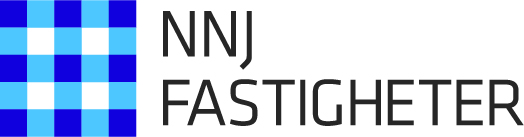 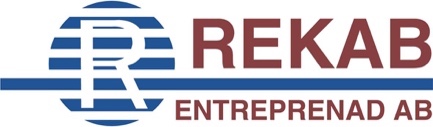 